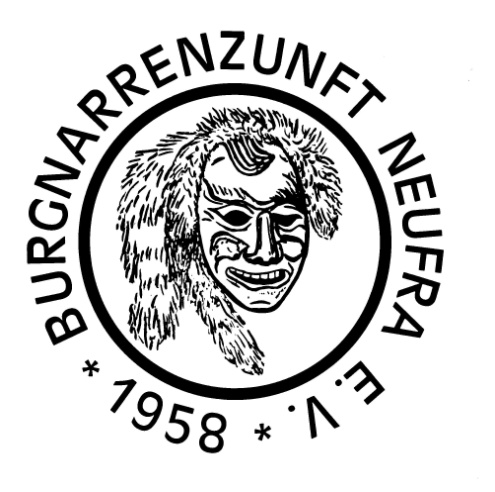 Beitrittserklärung Burgnarrenzunft Neufra e.V.Ich erkläre hiermit meinen Beitritt zurBurgnarrenzunft Neufra e.V..Mit dieser Erklärung anerkenne ich die Vereinssatzung.................................................	(Name)				……………………………………………………………………………..(Vorname)................................................	................................................................................(Straße)				(PLZ)	(Wohnort)................................... (Geburtstag)SEPA-LastschriftmandatGläubiger- ID: DE31ZZZ00001002488Mandatsreferenz wird separat mitgeteiltIch ermächtige die Burgnarrenzunft Neufra e.V., Zahlungen von meinem Konto mittels Lastschrift einzuziehen. Zugleich weise ich mein Kreditinstitut an, die von der Burgnarrenzunft Neufra e. V. auf mein Konto gezogenen Lastschriften einzulösen.Hinweis:Ich kann innerhalb von acht Wochen, beginnend mit dem Belastungsdatum, die Erstattung des belasteten Betrages verlangen. Es gelten dabei die mit meinem Kreditinstitut vereinbarten Bedingungen.Zahlungsart: Wiederkehrende ZahlungIBAN:BIC: Ort, Datum :....................... Unterschrift:....................................................................